Activity response questions:How do you feel about the results?What need would the nobles and king have for all that food and material? What choice did the peasants have? Who was above the king?Why did feudalism work?Chapter 13.3: The Feudal & Manorial Systems (p. 382-386)1. Fill in the chart based on the positions in the medieval period.2. What is the origin of feudalism?3. What was an oath of fealty? How did those and feudal obligations tie knights to their lords?4. Why was the feudal system so complicated?5. What was the manorial system?6. What are 2 ways the lives of nobles & peasants are different?7. List 2 characteristics of life in the castle.8. List 2 characteristics of life in the village.Critical Thinking9. What made the manorial system an effective economic system?10. Were feudalism and manorial system good or bad? Fill in at least three pros and three cons in the graphic organizer, and then state your opinion of the political, economic, and social system.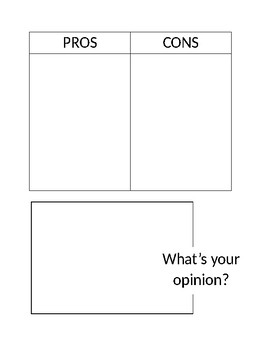 Roles in feudal and manorial systemDefinitionDutiesFeudal lordVassalKnightsPeasantSerf